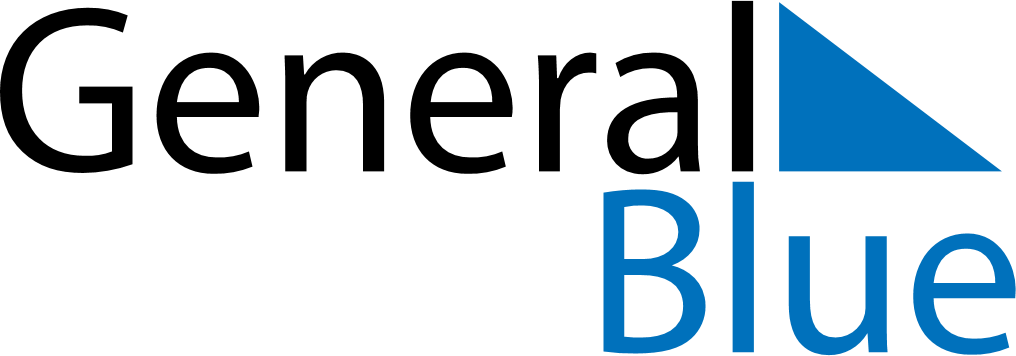 2022 – Q2Netherlands  2022 – Q2Netherlands  2022 – Q2Netherlands  2022 – Q2Netherlands  2022 – Q2Netherlands  AprilAprilAprilAprilAprilAprilAprilMondayTuesdayWednesdayThursdayFridaySaturdaySunday123456789101112131415161718192021222324252627282930MayMayMayMayMayMayMayMondayTuesdayWednesdayThursdayFridaySaturdaySunday12345678910111213141516171819202122232425262728293031JuneJuneJuneJuneJuneJuneJuneMondayTuesdayWednesdayThursdayFridaySaturdaySunday123456789101112131415161718192021222324252627282930Apr 15: Good FridayJun 6: Whit MondayApr 17: Easter SundayJun 19: Father’s DayApr 18: Easter MondayApr 27: KoningsdagMay 4: Nationale DodenherdenkingMay 5: BevrijdingsdagMay 8: Mother’s DayMay 26: Ascension DayJun 5: Pentecost